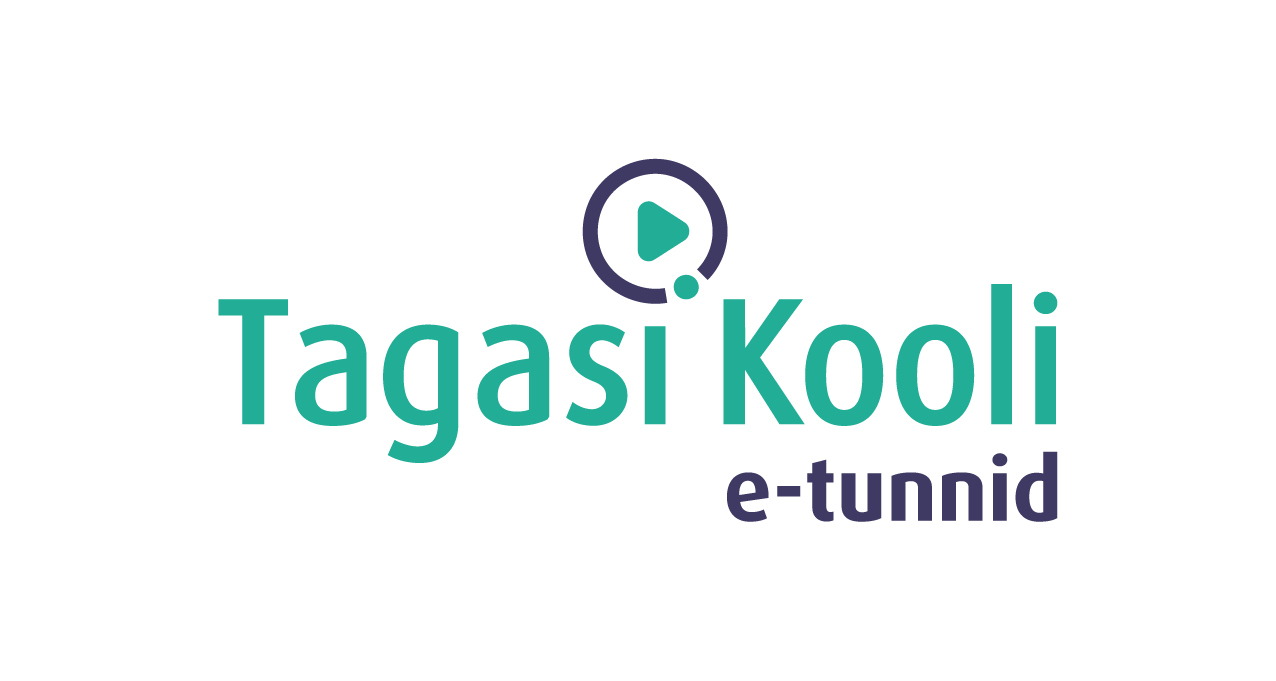 Tööleht “Mida ma peaksin sööma, et joosta kiiremini kui teised?”Selles e-tunnis saad teada, mida ja millal süüa, et joosta kiiresti, hüpata kaugele ja end seejuures hästi tunda.Kasuta töölehte nii: enne otseülekannet täida tabelotseülekande ajal küsi küsimusi  peale otseülekannet täida tabel, tehke klassis läbi mäng ja värvi köögiviljuENNE OTSEÜLEKANDE VAATAMIST TÄIDA TABELMõtle, mida oled sa söönud, mis on sulle hea enesetunde andnud. Pane kirja. Nüüd mõtle, millised toidud aga tekitavad sulle halvema enesetunde. Nt teevad uniseks, tekitavad kõhuvalu või ajavad südame pahaks jne. Võrdle vastuseid pinginaabriga.OTSEÜLEKANDE AJAL KÜSI KÜSIMUSISelleks, et saada vastuseid enda jaoks olulistele küsimustele saad YouTube’i otseülekande ajal külalisõpetajalt küsimusi küsida. Selleks lisa vestlusesse või palu õpetajal oma küsimus vestlusesse lisada nii: Kaari 12. klass, Kurtna Kool. Kuidas saada presidendiks?Ole küsimust sõnastades viisakas ja täpne. Sinu küsimusi näevad kõik, kes samal ajal otseülekannet  vaatavad. Mida varem jõuad küsimused saata, seda suurema tõenäosusega jõuame vastata. OTSEÜLEKANDE JÄREL TÄIDA TABEL JA SIIS TEHKE KLASSIS LÄBI MÄNGTäida tabel. Pane 5 minuti jooksul iga värvi alla kirja nii palju puu-, juur- ja teravilju, kui sul meelde tuleb. Siis võrdle mõtteid pinginaabriga – kas mõni lahter jäi täiesti tühjaks?Mis värvi puu- ja juurviljad su lemmikud on? _____________________________________________Millised sulle kõige vähem meeldivad? __________________________________________________Nüüd tehke klassis õpetaja juhendamisel läbi mäng! 
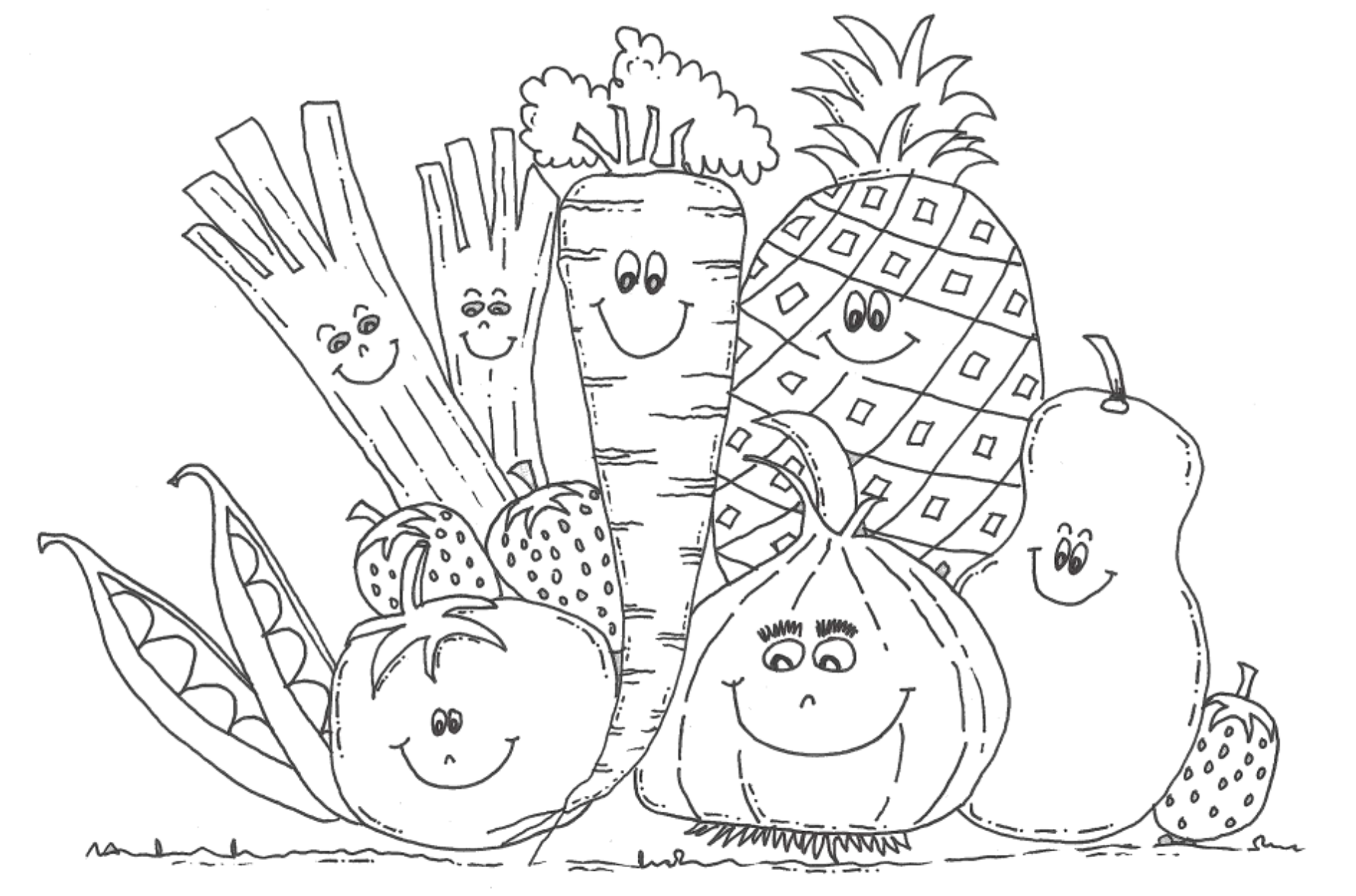 Värvi meid! (allikas: https://www.kidspuzzlesandgames.co.uk/)ANNAVAD HEA ENESETUNDEANNAVAD HALVA ENESETUNDE(NT TEEVAD UNISEKS, TEEVAD KÕHU RASKEKS JNE)PUNASED JA ROOSAKAD VILJADKOLLASED JA ORANŽID VILJADROHELISED VILJADLILLAD JA SINAKAD VILJADPRUUNID JA BEEŽID VILJADMUSTAD JA HALLID VILJAD